Положениео педагогическом советеЧДОУ УКЦ «Ступени»г. Омск, 20231. Общие положения1.1. Педагогический совет является постоянно действующим коллегиальным органом управления ЧДОУ «УКЦ «Ступени» (далее – образовательная организация) и создается для рассмотрения основных вопросов организации образовательной деятельности Образовательной организации. Педагогический совет руководствуется в своей деятельности федеральным законодательством и законодательством Омской области, Уставом образовательной организации, а также настоящим Положением о педагогическом совете.1.2. В состав Педагогического совета входят: директор образовательной организации, его заместители, все педагогические работники образовательной организации, включая совместителей. Участие в работе Педагогического совета осуществляется его членами на общественных началах, без оплаты.1.3. Персональный состав педагогического совета утверждается Учредителем сроком на 5 лет.1.4. По вопросам, относящимся к ведению Педагогического совета, каждый член Педагогического совета имеет право одного голоса.1.5. Председателем Педагогического совета является директор образовательной организации.1.6. Секретарь педагогического совета назначается распорядительным актом образовательной организации сроком на один год.1.7. Педагогический совет созывается по мере необходимости, но не реже 4 (четырех) раз в год. Для решения необходимых вопросов могут созываться внеочередные Педагогические советы.1.8. Инициаторы созыва должны обратиться с письменным заявлением к Председателю Педагогического совета, указав причины, вызвавшие созыв внеочередного Педагогического совета, предполагаемую повестку дня и дату проведения. Председатель Педагогического совета должен осуществить подготовку и созыв внеочередного Педагогического совета либо вправе принять решение об отказе в его созыве, сообщив инициаторам созыва Педагогического совета о причинах отказа в удовлетворении их заявления.1.9. Внеочередной Педагогический совет созывается Председателем Педагогического совета: по собственной инициативе; по инициативе Учредителя; по предложению не менее половины членов Педагогического совета.1.10. Решения педагогического совета Образовательной организации носят рекомендательный характер и реализуются распорядительными актами Образовательной организации.2. Компетенция Педагогического совета2.1. Педагогический совет: обсуждает планы работы Образовательной организации; направления образовательной деятельности; утверждает Образовательные программы для использования в Образовательной организации; рассматривает вопросы содержания, формы и методов образовательного процесса, планирование образовательной деятельности Образовательной организации; рассматривает сообщения о состоянии санитарно-гигиенического режима в Образовательной организации, здоровья детей и другие вопросы деятельности Образовательной организации.  принимает решения о Разработке образовательных программ в соответствии с федеральными государственными образовательными стандартами и с учетом соответствующих примерных основных образовательных программ; принимает решения о вопросах использования методик образовательного процесса и образовательных технологий;  рекомендует педагогических работников Образовательной организации к награждению государственными наградами и отраслевыми знаками отличия в сфере образования и науки: рассматривает вопросы о выдвижении кандидатов от Образовательной организации на получение материального поощрения, в том числе грантов. 3. Организация работы педагогического совета3.1. Решения Педагогического совета принимаются открытым голосованием большинством голосов присутствующих и оформляются протоколами. При равенстве голосов голос Председателя Педагогического совета является решающим.Решение Педагогического совета может быть принято без проведения собрания или заседания путем проведения заочного голосования (опросным путем). Такое голосование может быть проведено путем обмена документами посредством любого вида связи, обеспечивающей аутентичность передаваемых и принимаемых сообщений и их документальное подтверждение.При проведении заочного голосования не менее чем за 10 (десять) рабочих дней членам Педагогического совета направляется предлагаемая повестка дня.Все члены Педагогического совета не менее чем за 3 (три) рабочих дня до начала голосования должны быть ознакомлены со всеми необходимыми материалами, а также иметь возможность вносить предложения о включении в повестку дня дополнительных вопросов не менее чем за 3 (три) рабочих дня до начала голосования.3.2. Заседание педагогического совета считается правомочным, если на нем присутствовало более половины членов педагогического совета.Заочное голосование считается состоявшимся, если в установленный в повестке дня срок голосования проголосовали более чем две трети членов Педагогического совета.3.3. Председатель Педагогического совета объявляет о дате проведения заседания Педагогического совета не позднее чем за 10 (десять) рабочих дней до его созыва.3.4. Вопросы для обсуждения на Педагогическом совете вносятся членами Педагогического совета. С учетом внесенных предложений формируется повестка дня Педагогического совета.3.5. Педагогический совет не вправе выступать от имени образовательной организации.IV. Рабочие органы Педагогического совета4.1. Для реализации своих полномочий Педагогический совет имеет право делегировать часть своих функций рабочим органам Педагогического совета.Примерный перечень рабочих органов педагогического совета: общественно-профессиональные объединения педагогов в предметным дисциплинами или образовательным областям; временные творческие проектные и исследовательские группы педагогических работников по различным направлениям профессионально-педагогической деятельности; научно-методический совет; аттестационная комиссия; тарификационная комиссия; конфликтная комиссия; психолого-педагогические консилиумы для работы со сложными педагогическими ситуациями и/или для мониторинга образовательной обстановки.4.2. Педагогический совет вправе делегировать своим рабочим органам право формулирования рекомендаций и принятия решения по тем вопросам, для разработки которых педагогический совет образует эти органы.4.3. Перечень рабочих органов Педагогического совета с указанием сферы их компетенции утверждается решением Педагогического совета в начале каждого учебного года.4.5. Право выдачи рекомендаций и принятия решений делегируется Педагогическим советом в начале каждого учебного года своим рабочим органам специальными решениями по каждому из образованных рабочих органов с перечнем вопросов, по которым делегируются полномочия Педагогического совета.V. Документация Педагогического совета5.1. Все заседания Педагогического совета образовательной организации оформляются протоколами, в которых в обязательном порядке фиксируются дата проведения, количество присутствующих, перечень рассмотренных вопросов, содержание выступлений и предложений, принятые решения.Протокол заседания ведёт секретарь, избираемый из состава Педагогического совета образовательной организации. Подписывают протокол председатель и секретарь Педагогического совета образовательной организации.Нумерация протоколов ведётся с начала учебного года.УтверждаюДиректор ЧДОУ «УКЦ «Ступени»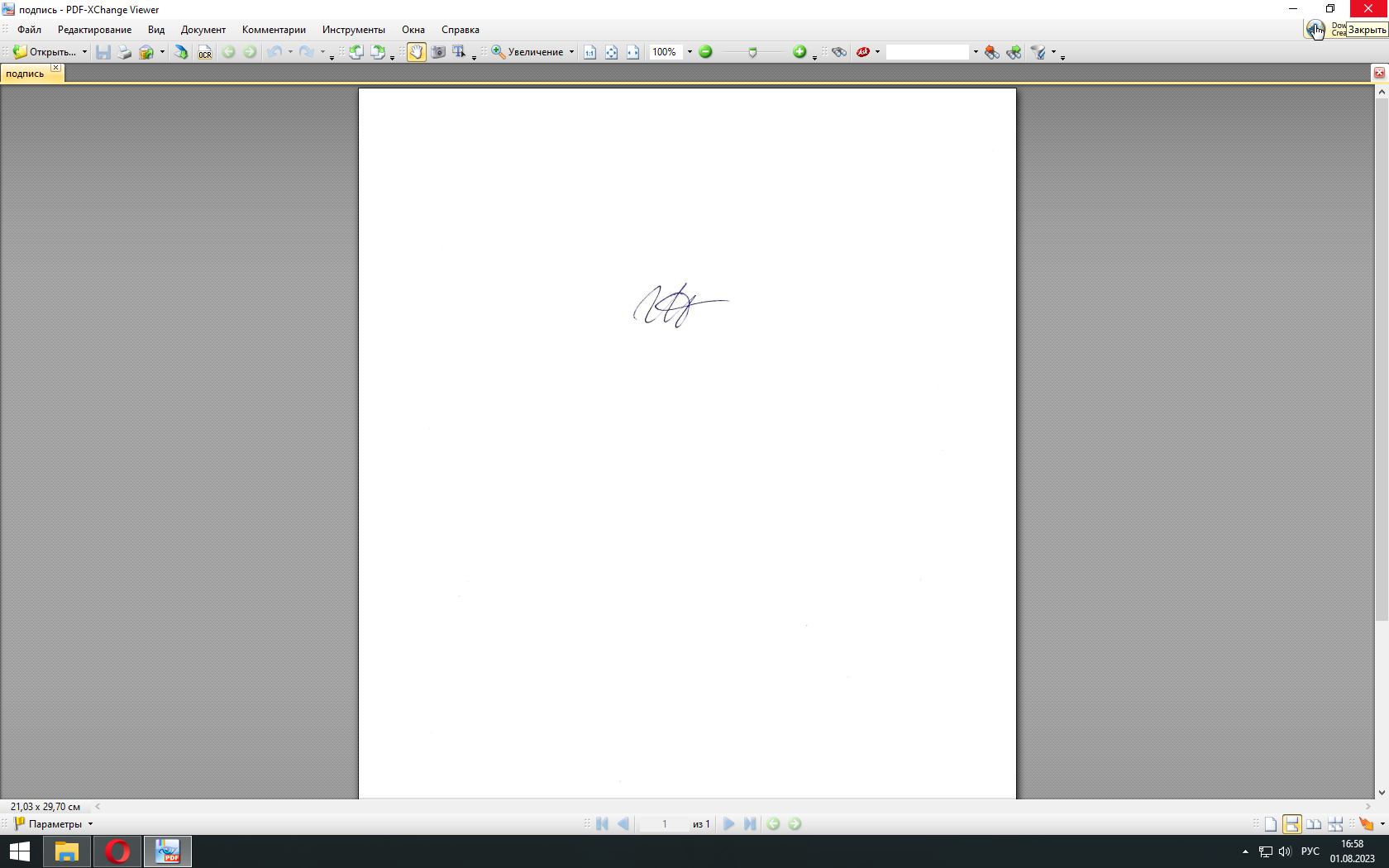 Г.В. Никишина05 сентября 2023 года